О признании постановления от 07.08.2017 № 48-п утратившим силу	В соответствии с п.1.2 решения Совета депутатов от 06.11.2019 № 50 «О передаче осуществления части полномочий органам местного самоуправления муниципального образования Курманаевский район Оренбургской области на 2020 - 2022 годы, Соглашением о передаче осуществления части полномочий между Администрацией муниципального образования Андреевский сельсовет Курманаевского района Оренбургской области и Муниципальным учреждением Администрация муниципального образования Курманаевский район Оренбургской области полномочий  от 15.11.2019 г., руководствуясь Уставом муниципального образования Андреевский сельсовет Курманаевского района:	1.Постановление администрации от 07.08.2017 № 48-п «Об административном регламенте по исполнению муниципальной функции «Муниципальный земельный контроль на территории муниципального образования Андреевский сельсовет»» признать утратившим силу с 01.01.2020 года.2.Контроль за исполнением настоящего постановления оставляю за собой.        3. Настоящее постановление вступает в силу после опубликования в газете «Вестник», а также подлежит размещению на официальном сайте администрации муниципального образования Андреевский сельсовет Курманаевского района Оренбургской области в сети «Интернет».Глава муниципального образования                                              Л.Г. АлимкинаРазослана: в дело, администрации района, прокурору.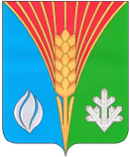 АдминистрацияМуниципального образованияАндреевский сельсоветКурманаевского районаОренбургской областиПОСТАНОВЛЕНИЕ28.02.2020 №11-п